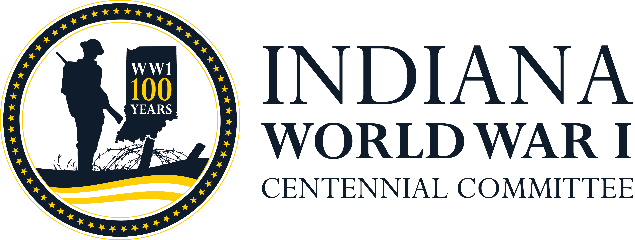 APPLICATION FOR ENDORSEMENT OF AN INDIANA WORLD WAR I PROJECT

Thank you for your interest in becoming an endorsed project or program of the Indiana WWI Centennial Committee! To coincide with the 100th anniversary of the United States entering World War I, the Indiana WWI Centennial Committee is responsible for planning, developing and executing programs, projects, and activities to commemorate the centennial of WWI in the state of Indiana. The Committee aims to encourage private organizations and local governments to organize and participate in activates commemorating the centennial of The Great War. 

Benefits of Endorsement:Indiana World War I Centennial Committee endorsed projects and programs receive:Listing on the Indiana WWI Centennial Committee website, www.ww1cc.org/Indiana Listing on the World War One Centennial Commission events calendar, www.ww1cc.org/commemorate/event-map-system.html Permission to use the official Indiana WWI Centennial logo, in accordance with the established logo guidelines, on Indiana WWI Centennial related promotional materialsLetter of endorsement from the Indiana WWI Centennial Committee
Endorsement Criteria:To be considered for endorsement by the Indiana WWI Centennial Committee, the applicant must demonstrate to the Committee’s satisfaction that the proposed project meets the following required criteria and at least one of the recommended goals or characteristics outlined below. Priority will be given to projects that meet multiple goals. The Committee reserves the right to refuse endorsement of a project or program.All requests for endorsement must be submitted using the enclosed form, Application for Endorsement of an Indiana WWI Centennial Project.

Projects or programs MUST be:Open and accessible to the publicRelevant to Indiana and the state’s WWI CentennialSelf-funded (without WWI Committee support)AchievableProjects or programs must also meet at least one of the following recommended goals or characteristics:Culturally inclusiveCreating a legacy for the futureCommemorativeEngaging and inspiring to youth and young adultsEducationalExclusion Clause: 
Please note that the Indiana WWI Centennial Committee will not consider endorsing the following:For-profit ventures (The Indiana WWI Centennial Committee may consider entering into a licensing, program or partnership or sponsorship agreement for use of the Indiana Centennial WWI logo. Please contact the Indiana WWI Centennial Committee for more information.)Political individuals or organizations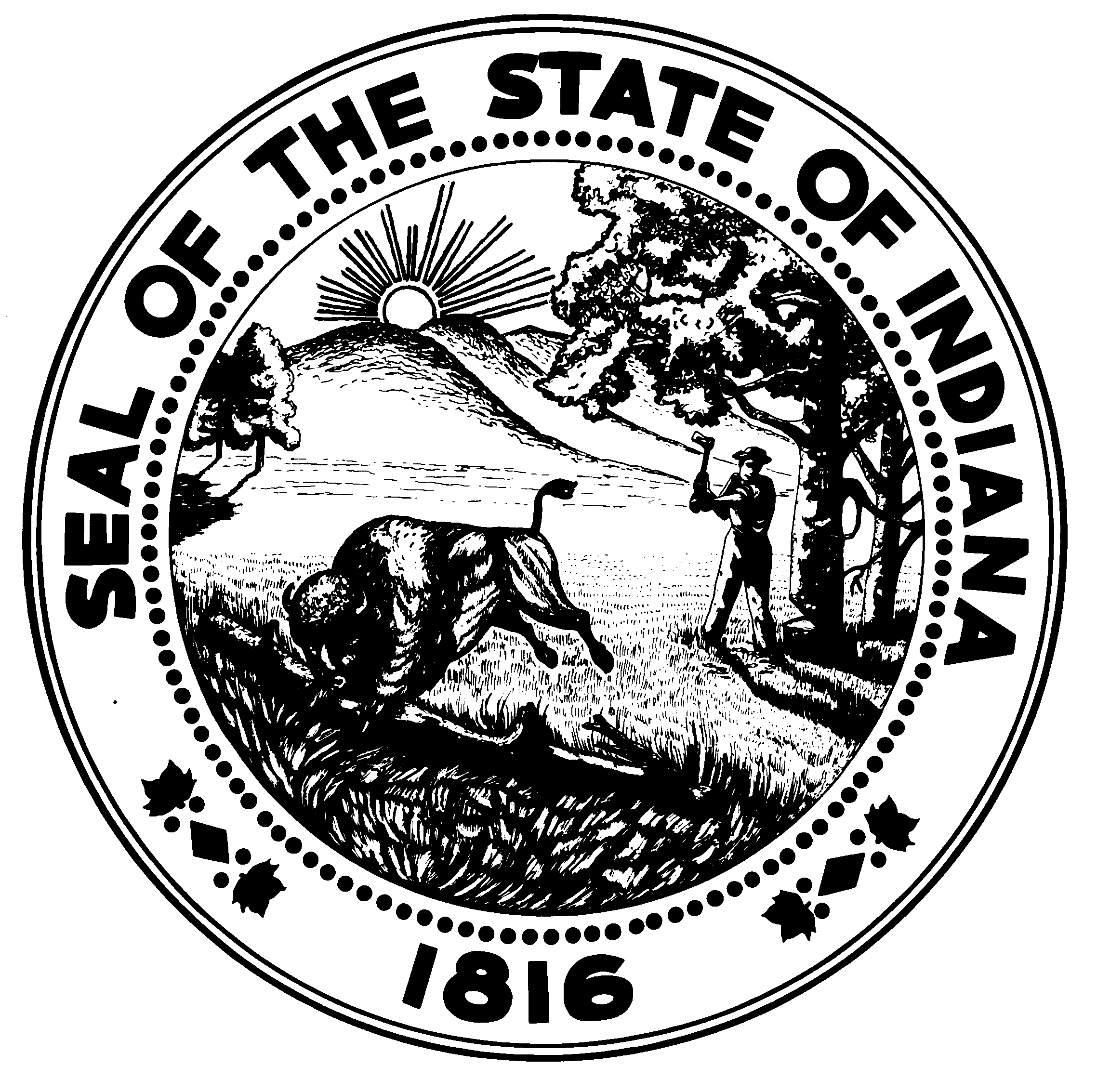 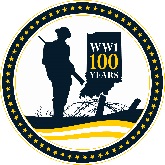 Note: Please save this form to your computer before filling it out.Application and attachments may be submitted by e-mail at WorldWarICentennial@iara.in.gov.Applicants will be considered based on submitted applications and any accompanying documentation.
Applications will be reviewed at the WWI Centennial Committee meetings.  Those dates can be found at www.ww1cc.org/indiana.
You may contact Indiana WWI Centennial Committee by email at WorldWarICentennial@iara.in.gov or by telephone at 317-232-3380.Page 1 of 2* Submitted materials / documentations will not be returned.Page 2 of 2SECTION 1 – PROPOSED PROJECT / PROGRAM INFORMATIONSECTION 1 – PROPOSED PROJECT / PROGRAM INFORMATIONSECTION 1 – PROPOSED PROJECT / PROGRAM INFORMATIONSECTION 1 – PROPOSED PROJECT / PROGRAM INFORMATIONSECTION 1 – PROPOSED PROJECT / PROGRAM INFORMATIONSECTION 1 – PROPOSED PROJECT / PROGRAM INFORMATIONSECTION 1 – PROPOSED PROJECT / PROGRAM INFORMATIONSECTION 1 – PROPOSED PROJECT / PROGRAM INFORMATIONSECTION 1 – PROPOSED PROJECT / PROGRAM INFORMATIONSECTION 1 – PROPOSED PROJECT / PROGRAM INFORMATIONSECTION 1 – PROPOSED PROJECT / PROGRAM INFORMATIONSECTION 1 – PROPOSED PROJECT / PROGRAM INFORMATIONSECTION 1 – PROPOSED PROJECT / PROGRAM INFORMATIONSECTION 1 – PROPOSED PROJECT / PROGRAM INFORMATIONTitle of project Title of project Title of project Title of project Title of project Location of projectLocation of projectLocation of projectLocation of projectLocation of projectLocation of projectLocation of projectLocation of projectLocation of projectAddress (number and street)
     Address (number and street)
     City / Town
     City / Town
     City / Town
     City / Town
     City / Town
     State
     State
     State
     ZIP/Postal Code
     ZIP/Postal Code
     ZIP/Postal Code
     Country
     Target audienceTarget audienceTarget audienceTarget audienceTarget audienceTarget audienceDate(s) of implementation (month, year)From:                 To:       Date(s) of implementation (month, year)From:                 To:       Date(s) of implementation (month, year)From:                 To:       Date(s) of implementation (month, year)From:                 To:       Date(s) of implementation (month, year)From:                 To:       Date(s) of implementation (month, year)From:                 To:       Date(s) of implementation (month, year)From:                 To:       Date(s) of implementation (month, year)From:                 To:       Time of project (If applicable) 
Start Time:             End Time:       Scope of Event        Local          County        Statewide     Scope of Event        Local          County        Statewide     Scope of Event        Local          County        Statewide     Scope of Event        Local          County        Statewide     Scope of Event        Local          County        Statewide     Scope of Event        Local          County        Statewide     Scope of Event        Local          County        Statewide     Scope of Event        Local          County        Statewide     Scope of Event        Local          County        Statewide     Scope of Event        Local          County        Statewide     Scope of Event        Local          County        Statewide     Scope of Event        Local          County        Statewide     Scope of Event        Local          County        Statewide     SECTION 2 – APPLICANT CONTACT  INFORMATIONSECTION 2 – APPLICANT CONTACT  INFORMATIONSECTION 2 – APPLICANT CONTACT  INFORMATIONSECTION 2 – APPLICANT CONTACT  INFORMATIONSECTION 2 – APPLICANT CONTACT  INFORMATIONSECTION 2 – APPLICANT CONTACT  INFORMATIONSECTION 2 – APPLICANT CONTACT  INFORMATIONSECTION 2 – APPLICANT CONTACT  INFORMATIONSECTION 2 – APPLICANT CONTACT  INFORMATIONSECTION 2 – APPLICANT CONTACT  INFORMATIONSECTION 2 – APPLICANT CONTACT  INFORMATIONSECTION 2 – APPLICANT CONTACT  INFORMATIONSECTION 2 – APPLICANT CONTACT  INFORMATIONSECTION 2 – APPLICANT CONTACT  INFORMATIONName of sponsoring entityName of sponsoring entityName of sponsoring entityName of sponsoring entityName of sponsoring entityName of sponsoring entityName of sponsoring entityName of sponsoring entityWebsite of entityWebsite of entityWebsite of entityWebsite of entityWebsite of entityWebsite of entityType of organization        Non-profit          Government / Municipal        Educational        Other         Type of organization        Non-profit          Government / Municipal        Educational        Other         Type of organization        Non-profit          Government / Municipal        Educational        Other         Type of organization        Non-profit          Government / Municipal        Educational        Other         Type of organization        Non-profit          Government / Municipal        Educational        Other         Type of organization        Non-profit          Government / Municipal        Educational        Other         Type of organization        Non-profit          Government / Municipal        Educational        Other         Type of organization        Non-profit          Government / Municipal        Educational        Other         Type of organization        Non-profit          Government / Municipal        Educational        Other         Type of organization        Non-profit          Government / Municipal        Educational        Other         Type of organization        Non-profit          Government / Municipal        Educational        Other         Type of organization        Non-profit          Government / Municipal        Educational        Other         Type of organization        Non-profit          Government / Municipal        Educational        Other         Type of organization        Non-profit          Government / Municipal        Educational        Other         Name of contact personName of contact personName of contact personDaytime telephone number  (     )       Daytime telephone number  (     )       Daytime telephone number  (     )       Daytime telephone number  (     )       Daytime telephone number  (     )       Daytime telephone number  (     )       E-mail addressE-mail addressE-mail addressE-mail addressE-mail addressAddress (number and street)Address (number and street)Address (number and street)Address (number and street)City / TownCity / TownCity / TownCity / TownCity / TownCity / TownCity / TownStateINZIP codeZIP codeSECTION 3 – FUNDINGSECTION 3 – FUNDINGSECTION 3 – FUNDINGSECTION 3 – FUNDINGSECTION 3 – FUNDINGSECTION 3 – FUNDINGSECTION 3 – FUNDINGSECTION 3 – FUNDINGSECTION 3 – FUNDINGSECTION 3 – FUNDINGSECTION 3 – FUNDINGSECTION 3 – FUNDINGSECTION 3 – FUNDINGSECTION 3 – FUNDING  I understand that if the proposed project / program is endorsed, it must be funded without Indiana WWI Centennial Committee support.  I understand that if the proposed project / program is endorsed, it must be funded without Indiana WWI Centennial Committee support.  I understand that if the proposed project / program is endorsed, it must be funded without Indiana WWI Centennial Committee support.  I understand that if the proposed project / program is endorsed, it must be funded without Indiana WWI Centennial Committee support.  I understand that if the proposed project / program is endorsed, it must be funded without Indiana WWI Centennial Committee support.  I understand that if the proposed project / program is endorsed, it must be funded without Indiana WWI Centennial Committee support.  I understand that if the proposed project / program is endorsed, it must be funded without Indiana WWI Centennial Committee support.  I understand that if the proposed project / program is endorsed, it must be funded without Indiana WWI Centennial Committee support.  I understand that if the proposed project / program is endorsed, it must be funded without Indiana WWI Centennial Committee support.  I understand that if the proposed project / program is endorsed, it must be funded without Indiana WWI Centennial Committee support.  I understand that if the proposed project / program is endorsed, it must be funded without Indiana WWI Centennial Committee support.  I understand that if the proposed project / program is endorsed, it must be funded without Indiana WWI Centennial Committee support.  I understand that if the proposed project / program is endorsed, it must be funded without Indiana WWI Centennial Committee support.  I understand that if the proposed project / program is endorsed, it must be funded without Indiana WWI Centennial Committee support.SECTION 4 – IMPLEMENTATIONSECTION 4 – IMPLEMENTATIONSECTION 4 – IMPLEMENTATIONSECTION 4 – IMPLEMENTATIONSECTION 4 – IMPLEMENTATIONSECTION 4 – IMPLEMENTATIONSECTION 4 – IMPLEMENTATIONSECTION 4 – IMPLEMENTATIONSECTION 4 – IMPLEMENTATIONSECTION 4 – IMPLEMENTATIONSECTION 4 – IMPLEMENTATIONSECTION 4 – IMPLEMENTATIONSECTION 4 – IMPLEMENTATIONSECTION 4 – IMPLEMENTATION  This project / program is achievable due to the involvement of our community partners, staff, and volunteers.  This project / program is achievable due to the involvement of our community partners, staff, and volunteers.  This project / program is achievable due to the involvement of our community partners, staff, and volunteers.  This project / program is achievable due to the involvement of our community partners, staff, and volunteers.  This project / program is achievable due to the involvement of our community partners, staff, and volunteers.  This project / program is achievable due to the involvement of our community partners, staff, and volunteers.  This project / program is achievable due to the involvement of our community partners, staff, and volunteers.  This project / program is achievable due to the involvement of our community partners, staff, and volunteers.  This project / program is achievable due to the involvement of our community partners, staff, and volunteers.  This project / program is achievable due to the involvement of our community partners, staff, and volunteers.  This project / program is achievable due to the involvement of our community partners, staff, and volunteers.  This project / program is achievable due to the involvement of our community partners, staff, and volunteers.  This project / program is achievable due to the involvement of our community partners, staff, and volunteers.  This project / program is achievable due to the involvement of our community partners, staff, and volunteers.List who will be participating and how.List who will be participating and how.List who will be participating and how.List who will be participating and how.List who will be participating and how.List who will be participating and how.List who will be participating and how.List who will be participating and how.List who will be participating and how.List who will be participating and how.List who will be participating and how.List who will be participating and how.List who will be participating and how.List who will be participating and how.SECTION 5 – PROJECT / PROGRAM DESCRIPTIONWrite a brief description of the proposed project / program (75 to 100 words – 700 characters).NOTE: This will be used on the Indiana WWI Centennial website www.ww1cc.org/indiana and in promotional materials.  Please be sure it is accurate and descriptive.SECTION 6 – THE SPECIFIC BENEFITS TO INDIANA’S WWI CENTENNIAL CELEBRATIONMark all that pertains to your project / program:	  Culturally inclusive      				  Creates a lasting legacy for Indiana’s future      	  Commemorative      				  Engaging and inspiring to youth and young adults  EducationalWrite a description (Maximum 300 words – 2,000 characters) how your project / program will be relevant to Indiana’s WWI Centennial celebration.NOTE: Mention the WWI Centennial’s goals that your program meets.SECTION 7 – ADDITIONAL MATERIALS  I have attached additional materials* deemed relevant for Endorsement Committee consideration (Program, brochure, photos, letter of support, etc.)